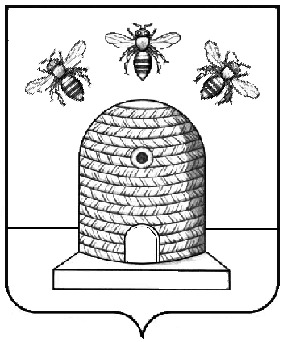 АДМИНИСТРАЦИЯ ГОРОДА ТАМБОВАТАМБОВСКОЙ ОБЛАСТИКОМИТЕТ ОБРАЗОВАНИЯПРИКАЗ09.12.2019				        г. Тамбов				     № 1351О проведении школьного и муниципального этапов Всероссийских спортивных игр школьников «Президентские спортивные игры»В соответствии с приказом управления образования и науки Тамбовской области от 10.10.2019 №2988 «О проведении школьного                 и муниципального этапов Всероссийских спортивных игр школьников «Президентские спортивные игры», с целью совершенствования работы         по сохранению здоровья учащихся и определения лучших команд общеобразовательных организаций, сформированных из обучающихся одной общеобразовательной организации, добившихся наилучших результатов             в наиболее развитых и популярных видах спорта, ПРИКАЗЫВАЮ:1. Утвердить Рекомендации по проведению школьного                                     и муниципального этапов Всероссийских спортивных игр школьников «Президентские спортивные игры» (далее – Президентские Игры) (приложение №1).2. Утвердить график проведения «Президентских Игр» (приложение №2).3. МКУ «Центр сопровождения образовательной деятельности» (Клеймёнова) организовать проведение «Президентских Игр»                               с 01 декабря 2019 года по 01 апреля 2020 года.4. Директорам муниципальных общеобразовательных организаций:4.1. Направить график проведения школьного этапа «Президентских Игр» до 15.12.2019 на электронную почту: csodtmb@mail.ru (с пометкой «График Президентских игр») в соответствии с приложением №3.4.2. Провести инструктаж с учащимися по соблюдению техники безопасности.4.3. Организовать и провести в период с 01 декабря 2019 года                     по 01 апреля 2020 года школьный этап «Президентских Игр».4.4. Организовать участие команд в «Президентских Играх».5. Назначить образовательные организации ответственными                        за проведение «Президентских Игр»:- МБОУ ДО «Детско-юношеская спортивная школа №2» (Старостин) – по настольному теннису;- МБОУ ДО «Детско-юношеская спортивная школа №4» (Сорокин) – по мини-лапте;- МАУ ДО «Детско-юношеская спортивная школа №5» (Соловьев) –  по шашкам;- МАУ ДО «Детско-юношеская спортивная школа №6» (Николаев) – по плаванию;- МБОУ ДО «Детско-юношеская спортивная школа №8» (Будаев) –             по уличному баскетболу 3х3 (стритболу);- МАУ ДО «Детско-юношеская спортивная школа №1» (Головков), МБОУ ДО «Детско-юношеская спортивная школа №4» (Сорокин),             МБОУ ДО «Детско-юношеская спортивная школа №8» (Будаев) – по лёгкой атлетике.6. Контроль за исполнением настоящего приказа возложить                           на заместителя председателя комитета образования администрации города Тамбова Тамбовской области Л.А.Вановскую.Председателькомитета образования                                                                   Е.Д.Выжимов